MELİKGAZİ  KİLİM SOSYAL BİLİMLER LİSESİ  MÜDÜRLÜĞÜNE	KAYSERİÖĞRENCİNİN Adı Soyadı :             ……………………………………….Sınıfı /okul No  :    +  ………………………………………….                                   Yukarıda   açık kimliği  yazılı velisi bulunduğum  öğrenciyi  …………/……/2016  ile  …………/………/2016  Tarihleri  arasında   …………(…….).gün  ………………………………………………………………sebebi  ile okula gönderemedim.07/09/2013 tarih  ve 28758  sayılı Resmi Gazetede yayımlanan  “MİLLİ EĞİTİM  BAKANLIĞI ORTAÖĞRETİM  KURUMLARI YÖNETMELİĞİ  “nin   36. Maddesinin  (7) fıkrası  gereğince  yukarıda  belirttiğim   tarihler  arasında  izinli sayılması  için  gereğini  arz ederim.  	ÖĞRENCİ   VELİSİ                                                                        ADI SOYADI :  …………………………………………………..                                                                        İMZASI        : ……………………………………………………….MELİKGAZİ  DEMİR KARAMANCI ANADOLU   LİSESİ  MÜDÜRLÜĞÜNE	KAYSERİÖĞRENCİNİN Adı Soyadı :             ………………………….. Sınıfı /okul No  :      ………………………….                                   Yukarıda   açık kimliği  yazılı velisi bulunduğum  öğrenciyi  …./…./2016  ile  ……/………../2016   Tarihleri  arasında   ………..(…………..gün   ulaşım ve sağlık sorunları …sebebi  ile bazı derslere  gönderemedim.07/09/2013 tarih  ve 28758  sayılı Resmi Gazetede yayımlanan  “MİLLİ EĞİTİM  BAKANLIĞI ORTAÖĞRETİM  KURUMLARI YÖNETMELİĞİ  “nin   36. Maddesinin  (7) fıkrası  gereğince  yukarıda  belirttiğim   tarihler  arasında  izinli sayılması  için  gereğini  arz ederim.  	ÖĞRENCİ   VELİSİ                                                                        ADI SOYADI :  ……………………………………….                                                                        İMZASI        : ……………………………………………………….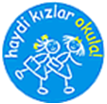 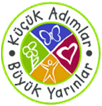 Adres: Bahçelievler Mah. Gesi yolu  1.cadde   No:1        Melikgazi / Kayseri Bahçelievler Mah. Gesi yolu  1.cadde   No:1        Melikgazi / Kayseri Bahçelievler Mah. Gesi yolu  1.cadde   No:1        Melikgazi / Kayseri Bahçelievler Mah. Gesi yolu  1.cadde   No:1        Melikgazi / Kayseri Bahçelievler Mah. Gesi yolu  1.cadde   No:1        Melikgazi / Kayseri Bahçelievler Mah. Gesi yolu  1.cadde   No:1        Melikgazi / KayseriTelefon:(352)   249 12 77e-posta:966473@meb.k12.trkilimsbl@hotmail.comFaks:(352)   249 12 77İntr. Adr.:www.kilimsbl.tr.ggwww.kilimsbl.k12.trAdres:Telefon:Faks: